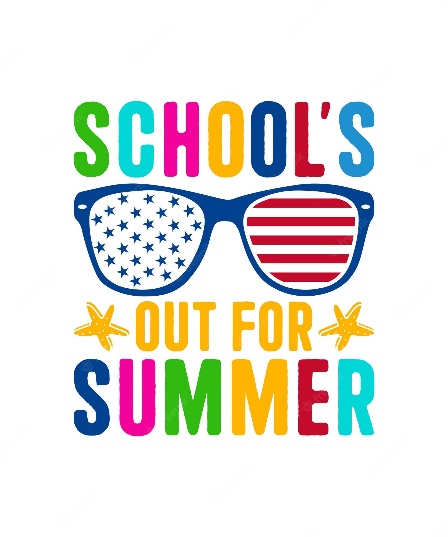 REGULAR COUNCIL AGENDAJune 13th, 20236:00 PMOpening prayerPledge of Allegiance to the Flag CALL TO ORDERROLL CALLAPPROVAL OF AGENDARECOGNITION: DIANA HAULERDISPOSITION OF MINUTES FROM THE REGULAR COUNCIL MEETING 5/9/23APPROVAL OF MAY 2023 FINANCIAL REPORTSAPPROVAL OF MAY 2023 CREDIT CARD REPORTOPPORTUNITY FOR THE PUBLIC TO ADDRESS COUNCILADMINISTRATIVE REPORTS: Village Administrator / Fiscal Officer / Police Chief / Solicitor / MayorBOARD & COMMISSION REPORTSH.R.J.F.D.: 6/7/23ORDINANCES & RESOLUTIONS FOR PASSAGERESOLUTION 2023-12 A Resolution authorizing the Fiscal Officer to reverse the transaction that advanced funds from the General Fund to the AARP/Ohio EPA Grant Fund and declaring an emergencyRESOLUTION 2023-13 A Resolution authorizing the Fiscal Officer to repay the General Fund a portion of the advancement of funds for the Water System Improvement Project, and declaring an emergencyORDINANCE 2023-12 An Ordinance repealing Ordinance 2023-04 regarding wages for Monroeville employees, and re-creating an Ordinance to establish descriptions for position levels, and their respective wage ranges, to increase wages for certain employees, and declaring an emergencyORDINANCE 2023-13 An Ordinance amending and supplementing certain funds for appropriations Ordinance No 2023-05, and declaring an emergencyAPPROVAL OF BILL SUMMARY Memo expenses, check # 045069 to check # 045162, for a total of $1,329,448.86.COUNCIL BUSINESSDOWNTOWN FLAGS REQUEST FROM JESS WASSERMANADJOURNMENT